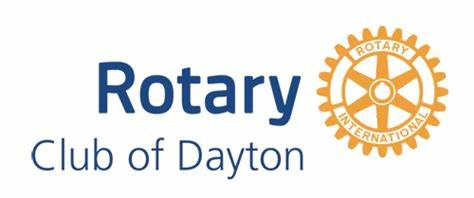 2024 SIGNATURE GRANT APPLICATIONDeadline: June 13, 2024Please use this template for your submission. Don’t forget attachments! Organization Information Organization Name:Federal Tax ID #: Organization Address:Contact Name:Contact Email & Phone Number:Mission of Organization: Proposed Grant InformationProject Name:Project Goals: (3 bullets max)Project Description: Briefly outline the need, demographic of individuals served outcomes you hope to achieve, , projected timeline, implementation plan, any community partners, and additional information that helps paint the picture of your proposed plan (12 bullets max)What is the projected impact on the community? (3 bullets max)Do you have other funding partners for this project? If so, please list. (5 max) Required AttachmentsIRS 501(c)3 Determination LetterOrganizational budgetProject budget (if different from organizational budget)Most recent audited financial statement or Form 990Board ListSend completed grant application to Laura Erbaugh: laura@daytonrotary.comThank you for your interest in the 2024 Rotary Club of Dayton Signature Grant.We recognize that you are doing big, important work and are truly honored that you considered this an opportunity to work alongside our Club.Please know that no matter the outcome, we are on the sidelines collectively cheering for your success!